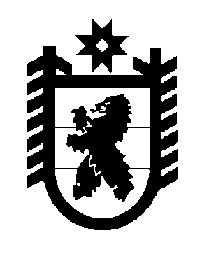 Российская Федерация Республика Карелия    ПРАВИТЕЛЬСТВО РЕСПУБЛИКИ КАРЕЛИЯРАСПОРЯЖЕНИЕ                                от  15 октября 2014 года № 661р-Пг. Петрозаводск В целях реализации постановлений Правительства Российской Федерации от 15 мая 2014 года № 439 «О порядке распределения и предоставления в 2014 году из федерального бюджета бюджетам субъектов Российской Федерации иных межбюджетных трансфертов на государственную поддержку (грант) комплексного развития региональных и муниципальных учреждений культуры в рамках подпрограмм «Наследие» и «Искусство» государственной программы Российской Федерации «Развитие культуры и туризма», № 440 «О  порядке распределения и предоставления в 2014 году из федерального бюджета бюджетам субъектов Российской Федерации иных межбюджетных трансфертов на государственную поддержку (грант) реализации лучших событийных региональных и межрегиональных проектов в рамках развития культурно-познавательного туризма в рамках подпрограммы «Туризм» государственной программы Российской Федерации «Развитие культуры и туризма», № 441 «О порядке распределения и предоставления в 2014 году из федерального бюджета бюджетам субъектов Российской Федерации иных межбюджетных трансфертов на государственную поддержку (грант) больших, средних и малых городов – центров культуры и туризма в рамках подпрограмм «Наследие» и «Искусство» государственной программы Российской Федерации «Развитие культуры и туризма» определить Министерство культуры Республики Карелия органом исполнительной власти Республики Карелия, уполномоченным на подписание и выполнение условий соглашений с Министерством культуры Российской Федерации о предоставлении государственной поддержки.            ГлаваРеспублики  Карелия                                                             А.П. Худилайнен